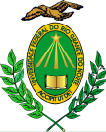 MINISTÉRIO DA EDUCAÇÃO UNIVERSIDADE FEDERAL DO RIO GRANDE DO NORTE PROGRAMA E RELAÇÃO DE TEMAS DA DIDÁTICAUNIDADE: ESCOLA AGRÍCOLA DE JUNDIAÍ / UNIDADE ACADÊMICA ESPECIALIZADA EM CIÊNCIAS AGRÁRIASEndereço da Unidade: RN 160 - Km 03 - Distrito de Jundiaí - Macaíba/RNCEP: 59280-000Fone: 3342-2297 ramal 205E-mail: rh_eaj@yahoo.com.brEDITAL No:029/2019-PROGESPCARREIRA:(   ) MAGISTÉRIO SUPERIOR	( X ) MAGISTÉRIO EBTTÁREA DE CONHECIMENTOPRODUÇÃO DE RUMINANTESPROGRAMA DO PROCESSO SELETIVO (PROVA ESCRITA)Nutrição e alimentação de ruminantes;Sistemas de produção de ruminantes;Manejo reprodutivo de ruminantes;Melhoramento genético de ruminantes;Sanidade de ruminantes;Bioclimatologia, ambiência e etologia de ruminantes.ATENÇÃO: PROVA ESCRITA APLICÁVEL SOMENTE SE ÁREA DE CONHECIMENTO TIVER MAIS DE 12 (DOZE) CANDIDATOS INSCRITOSRELAÇÃO DE TEMAS PARA PROVA DIDÁTICANutrição e alimentação de ruminantes;Sistemas de produção de ruminantes;Manejo reprodutivo de ruminantes;Melhoramento genético de ruminantes;Sanidade de ruminantes;Bioclimatologia, ambiência e etologia de ruminantes.